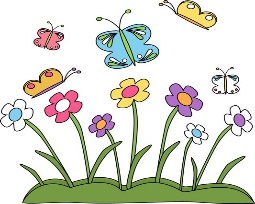 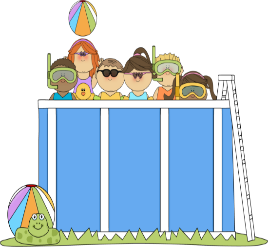 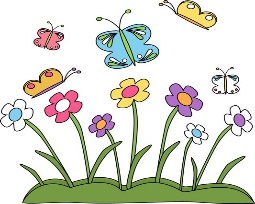 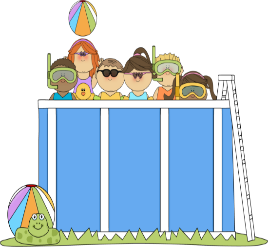 Second Grade                    May 7 – May 11 